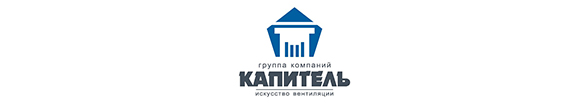 БЛАНК - ЗАКАЗ ДЕФЛЕКТОР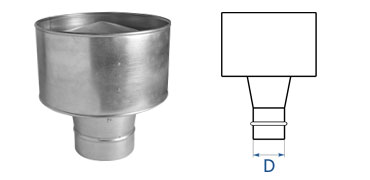 ВАРИАНТЫ СОЕДИНЕНИЙ:                            1. НИППЕЛЬ – «ниппель»2. ТРУБНЫЙ РАЗМЕР – «трубн.р-р»3. ФЛАНЕЦ – «плоский фланец», «уголок»№D (мм)СоединениеКол-во (шт.)Примечание